	Conflict of Interest Disclosure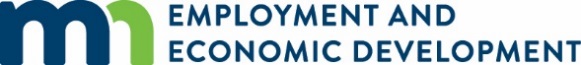 State of Minnesota	Request for ProposalsInstructions: Please return your completed form as part of the Response submittal.Conflict of Interest Disclosure Form This form gives applicants and grantees an opportunity to disclose any actual or potential conflicts of interest that may exist when receiving a grant. It is the applicant/grantee’s obligation to be familiar with the Office of Grants Management (OGM) Policy 08-01: Grants Conflict of Interest (Current Policies tab) and to disclose any conflicts of interest accordingly.All grant applicants must complete and sign a conflict of interest disclosure form.        I or my grant organization do NOT have an ACTUAL or POTENTIAL conflict of interest.If at any time after submission of this form, I or my grant organization discover any conflict of interest(s), I or my grant organization will disclose that conflict immediately to the appropriate agency or grant program personnel.	       I or my grant organization have an ACTUAL or POTENTIAL conflict of interest. (Please describe below): If at any time after submission of this form, I or my grant organization discover any additional conflict of interest(s), I or my grant organization will disclose that conflict immediately to the appropriate agency or grant program personnel.Printed name: Signature:Organization:Date: